О конкурсе на лучшую организацию добровольческой (волонтерской) деятельности в период проведения выборов Президента Российской Федерации, назначенных на 17 марта 2024 годаИзбирательной комиссией Краснодарского края объявлен конкурс для добровольцев, представляющих общественные организации и объединения волонтеров. Целью конкурса является развитие и поддержка волонтерской деятельности на выборах Президента Российской Федерации. В период проведения федеральных и региональных выборов на территории Краснодарского края избирателям с инвалидностью и пожилым гражданам на участках оказывают содействие и помощь в передвижении более 5 тысяч волонтеров. Конкурс проводится на Кубани впервые. Он призван подчеркнуть особый вклад добровольцев в создание благоприятных условий для реализации гражданами активного избирательного права на выборах.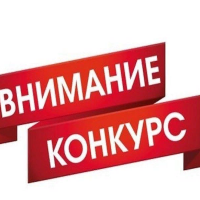 